Estado de Santa Catarina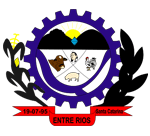 PREFEITURA MUNICIPAL DE ENTRE RIOSPortaria nº476 de 22 de dezembro de  2021“REVOGA A PORTARIA Nº266/2021 QUE CONCEDIA  CONCESSÃO DE INDENIZAÇÃO COMPENSATÓRIA PARA SIRLENE SALETE DA VEIGA, E DA OUTRAS PROVIDENCIAS”.JOÃO MARIA ROQUE, Prefeito Municipal de Entre Rios, Estado de Santa Catarina, no uso de suas atribuições legais e em conformidade com a legislação vigente faz saber: Considerando, término do ano letivo de 2021;Resolve: Art. 1º Fica revogada na íntegra a Portaria nº266/2021 que concedia a título de deslocamento o valor de indenização para Sirlene Salete da Veiga que estava desempenhando sua função no Pré Escolar Paiol de Barro.Art. 2° Esta Portaria entrará em vigor na data de sua publicação, revogando todas as disposições em contrário.  Entre Rios/SC, 22 de dezembro de 2021.  JOÃO MARIA ROQUE        Prefeito Municipal